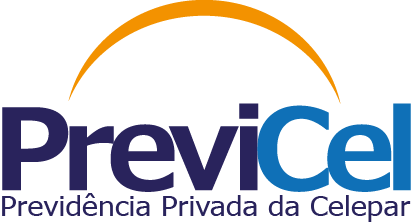 DECLARAÇÃO PENALIDADES ADMINISTRATIVASDECLARAÇÃOrezados Senhores,Declaramos para os devidos fins que o empregado                    não  sofreu punição administrativa por infração da legislação de seguridade social, inclusive previdência complementar, como servidor público ou em sua relação de emprego com uma das  Patrocinadoras, desde que tal punição seja decorrente de inquérito em que se garantiu o direito de defesa.Curitiba,    de             de 20XX.________________________________Assinatura